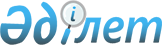 О переименовании сел Маншук, Приречное и Приреченского сельского округа Целиноградского района Акмолинской областиСовместное постановление акимата Акмолинской области от 1 июля 2023 года № А-7/268 и решение Акмолинского областного маслихата от 1 июля 2023 года № 8С-3-13. Зарегистрировано Департаментом юстиции Акмолинской области 3 июля 2023 года № 8599-03
      В соответствии с подпунктом 4) статьи 11 Закона Республики Казахстан "Об административно-территориальном устройстве Республики Казахстан", на основании заключения Акмолинской областной ономастической комиссии от 23 июня 2022 года, совместного постановления акимата Целиноградского района от 5 сентября 2022 года № А-9/259 и решения Целиноградского районного маслихата от 5 сентября 2022 года № 166/31-7 "О внесении предложений по переименованию сел Маншук, Приречное и Приреченский сельский округ Целиноградского района" и с учетом мнения населения сел Маншук, Приречное и Приреченского сельского округа Целиноградского района, акимат Акмолинской области ПОСТАНОВЛЯЕТ и Акмолинский областной маслихат РЕШИЛ:
      1. Переименовать некоторые села Целиноградского района Акмолинской области:
      село Маншук в село Мәншүк Мәметова;
      село Приречное Приреченского сельского округа в село Ақжар.
      2. Переименовать Приреченский сельский округ Целиноградского района Акмолинской области в сельский округ Ақжар.
      3. Настоящее совместное постановление акимата Акмолинской области и решение Акмолинского областного маслихата вводится в действие по истечении десяти календарных дней после дня его первого официального опубликования.
					© 2012. РГП на ПХВ «Институт законодательства и правовой информации Республики Казахстан» Министерства юстиции Республики Казахстан
				
      Аким Акмолинской области 

Е.Маржикпаев

      Председатель Акмолинского областного маслихата 

Б.Жусупов
